Board of Directors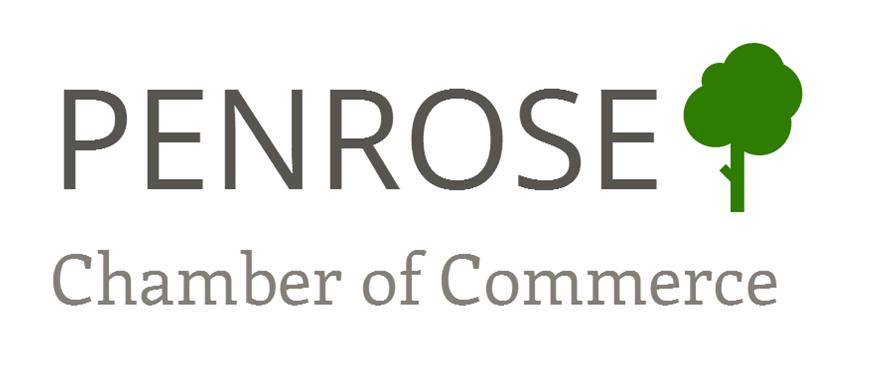 Nomination FormAny member of the Penrose Chamber of Commerce may be nominated to serve on the Board of Directors. Board Members are responsible for overseeing the work of the Chamber and are expected to assist with drafting updated policies if needed, and advancing the interests of Chamber members with necessary decisions. Board Members also possess a fiduciary responsibility for overseeing financial transactions as needed, with the highest degree of integrity. If you would like to nominate yourself or someone else for a Board position, please complete this form. Name of Nominee: _______________________________________________________  Chamber Member: Y ☐  N ☐Mailing Address: ___________________________________________________________________________________________ City: ____________________________  State: ________  Zip: _______________  Phone: ______________________________  Email: _________________________________________________________________  Education: ________________________Employer & Position/Title: _______________________________________________________________________________ Which, if any, of the following skills does the nominee possess?☐ Administration/Management    ☐ Budgeting/Accounting/Finance     ☐ Communications/PR     ☐Fundraising/Grant-writing       ☐ Marketing       ☐ Networking      ☐ Non-Profits     ☐ Teaching   What makes this nominee a good candidate for board membership? (Additional pages allowed.)________________________________________________________________________________________________________________________________________________________________________________________________________________________________________________________________________________________________________________________Self-Nomination:  Y ☐  N ☐          	Chamber Member: Y ☐  N ☐      	      Current Year: 20_____(If yes, please skip this section)Name of Nominator: _____________________________________________________  Phone: ________________________Email: _______________________________________________________ Has the nominee been notified? Y ☐  N ☐I hereby nominate the above candidate for the Penrose Chamber of Commerce Board of Directors. Nominator Signature: ________________________________________________  Date: _____________________________Please send your form to 103 Broadway, Unit 10, Penrose, Colorado 81240 or penrosechamber@gmail.com Thank you for your nomination!